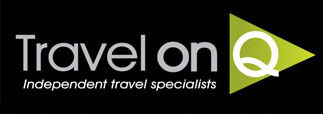 GROUP TOUR BOOKING FORM Tour Name: Threads of Southwest IndiaDeparture: 05 February - 20 February 2018Full name as per passport:  Street Address:  Suburb: State: Postcode:Email:Phone:  Home:                            Mobile:Emergency Contact:Name:                            Relationship:Phone:Email:Passport No:Nationality:Issue Date:Expiry Date:Date of Birth:Room Type Required:Single / twin / double  - (circle type)Name of partner if sharingInsurance Company*(if not issued by us)Name: ………………………… Policy No: …………………..Special dietary requests Pre-existing medical conditions: